   				Отделение 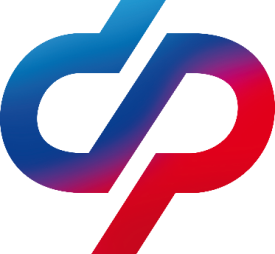         Фонда пенсионного  и социального страхования                         РФ по Забайкальскому краю___________________________________________________				       ПРЕСС-РЕЛИЗОсторожно, мошенники!Отделение СФР по Забайкальскому краю напоминает о простых мерах предосторожности, которые помогут избежать уловок мошенников.Если вам позвонили и представились сотрудником Отделения Социального фонда РФ по Забайкальскому краю, не называйте свои персональные данные. Специалисты фонда никогда не запрашивают СНИЛС, данные паспорта, номер банковской карты, ее ПИН-код или пароль от личного кабинета. Если по телефону просят предоставить такую информацию, скорее всего, это мошенники.Злоумышленники могут предлагать прибавку к пенсии, юридическую помощь с оформлением услуг или перерасчетом выплат. Иногда лжеспециалисты сообщают о сверке данных для начисления тех или иных пособий. Региональное Отделение СФР настоятельно рекомендует не доверять сомнительным звонкам и при подозрении на мошенничество незамедлительно прекратить дальнейшее общение.Специалисты Отделения СФР по Забайкальскому краю также не ходят по домам с предложением услуг по пенсионным вопросам. Если в ваш дом постучались такие незваные гости и представились работниками Социального фонда, следует насторожиться. Помните, фонд оказывает все услуги в своих клиентских службах и онлайн через портал госуслуг. Причем всегда делает это бесплатно. Выплаты предоставляются после подачи заявления или автоматически, на основании имеющихся у фонда данных.